Poslovni broj Gž R-6/2019-2U   I M E   R E P U B L I K E   H R V A T S K EP R E S U D A	Županijski sud u Osijeku, po sutkinji Vesni Bjelousov, u građansko pravnoj stvari tužiteljice B. Ž. iz V., …, OIB: …, koju zastupa punomoćnica M. P., odvjetnica iz Z., protiv tužene K. b. D., Z., …, OIB: …, koju zastupa punomoćnik I. V., odvjetnik iz Z., radi isplate, rješavajući žalbu tužiteljice protiv presude Općinskog radnog suda u Zagrebu, poslovni broj: Pr-3838/2018-8 od 18. listopada 2018., 29. siječnja 2019., p r e s u d i o    j eŽalba se odbija kao neosnovana i potvrđuje presuda prvostupanjskog suda. Obrazloženje	Presudom prvostupanjskog suda odlučeno je:	"I. Odbija se, kao neosnovan tužbeni zahtjev tužiteljice B. Ž. iz V., …, OIB: …, koji glasi:	„Nalaže se tuženiku da tužiteljici isplati razliku jubilarne nagrade u iznosu od 2.275,00 kn neto sa zateznim kamatama tekućim od 16.10.2013. do 31.07.2015. po stopi koja se određuje za svako polugodište uvećanjem eskontne stope Hrvatske narodne banke koja je vrijedila zadnjeg dana polugodišta, koje je prethodilo tekućem polugodištu za pet postotnih poena, a od 01. 08.2015. do isplate, po stopi koja se određuje za svako polugodište uvećanjem prosječne kamatne stope na stanje kredita odobrenih na razdoblje dulje od godine dana nefinancijskim trgovačkim društvima izračunate za referentno razdoblje koje prethodi tekućem polugodištu za tri postotna poena, u roku od 8 dana. 	Nalaže se tuženiku da tužiteljici naknadi trošak parničnog postupka zajedno sa zakonskom zateznom kamatom, po stopi koja se određuje za svako polugodište uvećanjem prosječne kamatne stope na stanje kredita odobrenih na razdoblje dulje od godine dana nefinancijskim trgovačkim društvima izračunate za referentno razdoblje koje prethodi tekućem polugodištu za tri postotna poena, u roku 8 dana.“	II. Nalaže se tužiteljici da naknaditi tuženiku parnični trošak u iznosu od 625,00 kn u roku od 8 dana."Ovu presudu pravovremeno podnesenom žalbom pobija tužiteljica zbog žalbenih razloga navedenih u čl. 353. st. 1. toč. 1., 2. i 3. Zakona o parničnom postupku („Narodne novine“ br. 53/91., 91/92., 112/99., 88/01., 117/03., 2/07., 84/08., 96/08. – Odluka USRH, 123/08., 148/11., 25/13. i 28/13., dalje ZPP). Predložila je uvažiti njenu žalbu. 	Odgovor na žalbu nije podnesen. 	Žalba je neosnovana. Ispitujući prvostupanjsku presudu, kao i postupak koji je prethodio njenom donošenju, ovaj je sud utvrdio da nisu počinjene bitne povrede odredaba parničnog postupka na koje pazi po službenoj dužnosti, temeljem čl. 365. st. 2. u svezi s čl. 467. st. 1. ZPP-a. Suprotno žalbenim navodima tužiteljice, pobijana presuda sadrži razloge o odlučnim činjenicama, a nema nejasnoća, proturječnosti, ni drugih nedostataka, tako da se može sa sigurnošću ispitati. Sporno je između parničnih stranaka tijekom prvostupanjskog postupka, a i sada u žalbi pripada li tužiteljici pravo na isplatu jubilarne nagrade primjenom osnovice od 500,00 kn, kao što je to učinila tužena, te na taj način obračunala i isplatila iznos od 875,00 kn ili primjenom osnovice od 1.800,00 kn kao što to smatra tužiteljica. Prema rezultatima postupka proizlazi da je u trenutku kada je tužiteljica ostvarila 20 godina radnog staža u javnim službama na snazi bio Kolektivni ugovor za djelatnost zdravstva i zdravstvenog osiguranja ("Narodne novine", br. 9/05., 126/11. i 88/13., dalje KU), čijim je čl. 86. propisano pravo na isplatu jubilarne nagrade u visini od 1,75 osnovice, s tim da će o visini osnovice Vlada Republike Hrvatske i sindikati javnih službi pregovarati svake godine u postupku donošenja Prijedloga Državnog proračuna, a ako se dogovor ne postigne, tada osnovica iznosi najmanje 1.800,00 kn neto. Takvo određenje sadržano je i u čl. 69. st. 2. Temeljnog Kolektivnog ugovora za službenike i namještenike u javnim službama od 12. prosinca 2012. ("Narodne novine", br. 141/12., dalje TKU). Međutim, dana 12. prosinca 2012. godine Vlada Republike Hrvatske i šest sindikata javnih službi sklopili su Dodatak I. TKU-u kojim su u čl. 4. ugovorili da će osnovica u 2013. godini iznositi 500,00 kn. Sklapanjem Dodatka I. TKU-a postignut je dogovor o visini osnovice, jer ga je potpisalo šest od jedanaest sindikata javnih službi, tako da on vrijedi za javne službe, u smislu čl. 12. st. 1. Zakona o kriterijima za sudjelovanje u tripartitnim tijelima i reprezentativnosti za kolektivno pregovaranje ("Narodne novine", br. 82/12. i 88/12). Stoga kako je postignut dogovor o visini osnovice od 500,00 kn, on automatski isključuje primjenu osnovice od 1.800,00 kn za obračun jubilarne nagrade, tako da je neosnovano isticanje žalbenih navoda kojima se ističe da se visina iznosa jubilarne nagrade koja je dogovorena ne može derogirati, te pozivanje na čl. 6. TKU. Tužiteljica ističe žalbenim navodima da postoje različite odluke sudova, a što nije dokumentirano, niti su priložene sudskom spisu, tako da nije prihvaćen prijedlog tužiteljice u smislu odredbe čl. 467.a ZPP-a. S obzirom da ne postoje žalbeni razlozi, žalba je odbijena kao neosnovana i potvrđena je prvostupanjska presuda, na temelju čl. 368. st. 1. ZPP-a.                                                    U Osijeku 29. siječnja 2019. 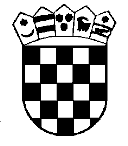 Republika HrvatskaŽupanijski sud u Osijeku Osijek, Europska avenija 7SutkinjaVesna Bjelousov, v.r.